[XXXXX] NC Farm School Session [X][Month XX, XXX] 6pm-9pm[Location, Adress,] NC Session [X] AgendaFarm School Field Day, [Month XX, XXXX]: 9am – 3pmMeeting at the [Location, Address], NC [Zipcode] TiContact phone: [(XXX) XXX-XXXX]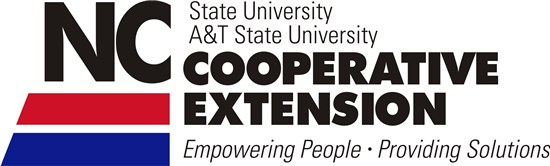 TopicSpeakerTimeIntroduction6:00-6:30Survey of Students6:30-6:50Introduction to Ag Plan6:50-7:20Break7:20-7:30Who ya gonna call?7:30-7:45Evaluating an enterprise7:45-8:15Case Study8:15-8:45Homework and Field Day Prep8:45-9:00TopicSeakerLocationTimeIntro to Soils9:00-11:00Break11:00-11:15Local Lunch11:15-12:15Research Station Tour and Program12:15-3:00